Anmeldelse af midlertidige aktiviteter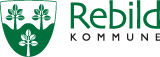 Udfyld og send dette skema til ovenstående adresse eller email adresse senest 14 dage før aktiviteten forventes påbegyndt. Hvis anmeldelsesfristen ikke kan overholdes skal der søges om dispensation. Bygherre eller ansvarlig for midlertidig aktivitet Bygherre eller ansvarlig for midlertidig aktivitet Bygherre eller ansvarlig for midlertidig aktivitet Bygherre eller ansvarlig for midlertidig aktivitet Firma/navn:CVR nr.:Adresse:Telefon:Kontaktperson:Bygherre eller ansvarlig for midlertidig aktivitet Bygherre eller ansvarlig for midlertidig aktivitet Bygherre eller ansvarlig for midlertidig aktivitet Bygherre eller ansvarlig for midlertidig aktivitet Adresse:Matr. Nr.:Ejer navn:Telefon:Ejer Adresse:   Nedknusningsanlæg for bygge- og anlægsmateriale   Nedknusningsanlæg for bygge- og anlægsmateriale   Nedknusningsanlæg for bygge- og anlægsmateriale   Nedknusningsanlæg for bygge- og anlægsmateriale   Støv- eller støjfrembringende nedrivningsaktiviteter   Støv- eller støjfrembringende nedrivningsaktiviteter   Støv- eller støjfrembringende nedrivningsaktiviteter   Støv- eller støjfrembringende nedrivningsaktiviteter   Støv- eller støjfrembringende bygningsfacadebehandling   Støv- eller støjfrembringende bygningsfacadebehandling   Støv- eller støjfrembringende bygningsfacadebehandling   Støv- eller støjfrembringende bygningsfacadebehandling   Støv- eller støjfrembringende bygge- og anlægsarbejde i øvrigt   Støv- eller støjfrembringende bygge- og anlægsarbejde i øvrigt   Støv- eller støjfrembringende bygge- og anlægsarbejde i øvrigt   Støv- eller støjfrembringende bygge- og anlægsarbejde i øvrigtBeskrivelse:Beskrivelse:Beskrivelse:Beskrivelse:Arbejdets varighedArbejdets varighedArbejdets varighedArbejdets varighedForventet startdatoForventet slutdatoDageMandag-fredagLørdagSøndagArbejdstid kl.Forebyggelse af forurening og generForebyggelse af forurening og generForurening/geneAfhjælpes ved (støjdæmpning, afdækning mv.)   Støjgener   Støvgener   Information til naboer   AndetSupplerende oplysninger (støjkilder, særlige arbejdsmetoder mv.)Dato og UnderskriftDato/underskrift